GAP AREA: Students of color are more likely to be assigned to out-of-field teachersI. Use additional dataAnalyze Student Learning Experience (SLE) detailed reports comparing rates of:assignment to out-of-field teachers, disaggregated by student racial/ethnic group; andassignment to out-of-field teachers, by subject taught.Determine types of positions that are hardest to fill or filled latest in the year, at each school.Compare retention rates of effective teachers, by school and by subject taught.In schools/subjects where students of color are more often assigned to out-of-field teachers, identify which types of courses have out-of-field teachers.II. Ask self-assessment/ stakeholder engagement questions to explore root causesAre students of color more likely to be in certain types of courses, such as remedial courses or substantially separate classrooms? Do such classes have more out-of-field teachers?Do special education or ESL teachers switch to general education? If so, why?Are out-of-field teachers more likely to be in substantially separate classes, or another type of class?Does the district target hard-to-staff subject areas in its recruitment and retention efforts?How many teachers or paraprofessionals in the district are working to add/attain a license in a hard-to-staff area?Do retention rates vary by subject? If retention of effective teachers is lower than desired, why do teachers leave?III. Develop strategy starting points & monitor progress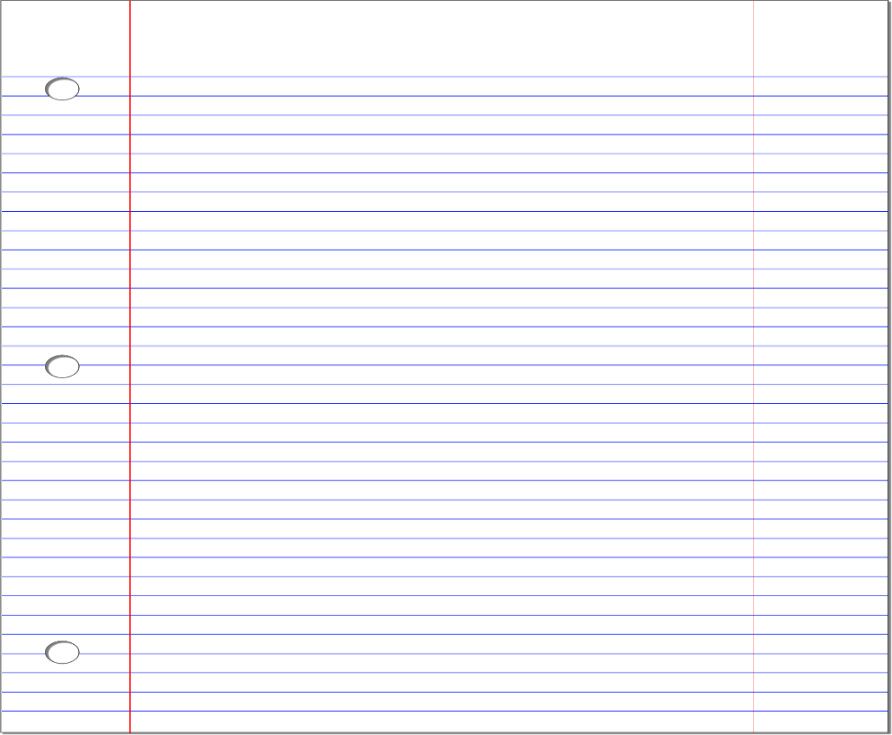 When recruiting teachers, or placing student teachers, target high performing educator preparation programs that prepare teacher candidates for ESL and other hard-to-staff subjects.Consistently communicate with preparation programs about your district’s hiring needs.“Grow your own”: systematically support teachers/paraprofessionals working toward teaching licenses in hard-to-staff areas, including ESL.Involve teachers in hard-to-staff roles in creating plans to recruit and retain effective teachers in their subjects.Work with local educational collaboratives or statewide subject-specific teacher organizations to recruit and support educators in hard-to-staff subjects.Provide opportunities for teacher leadership, and differentiated training, to retain effective teachers of ESL and other hard-to-staff subjects.Develop a clear process for monitoring progress, with short-term and long-term metrics.